Certifications1)  Disability: IN (DOBE - Disability-Owned Business Enterprise)Issuing authority: Disability:IN Issued date: Jul 2021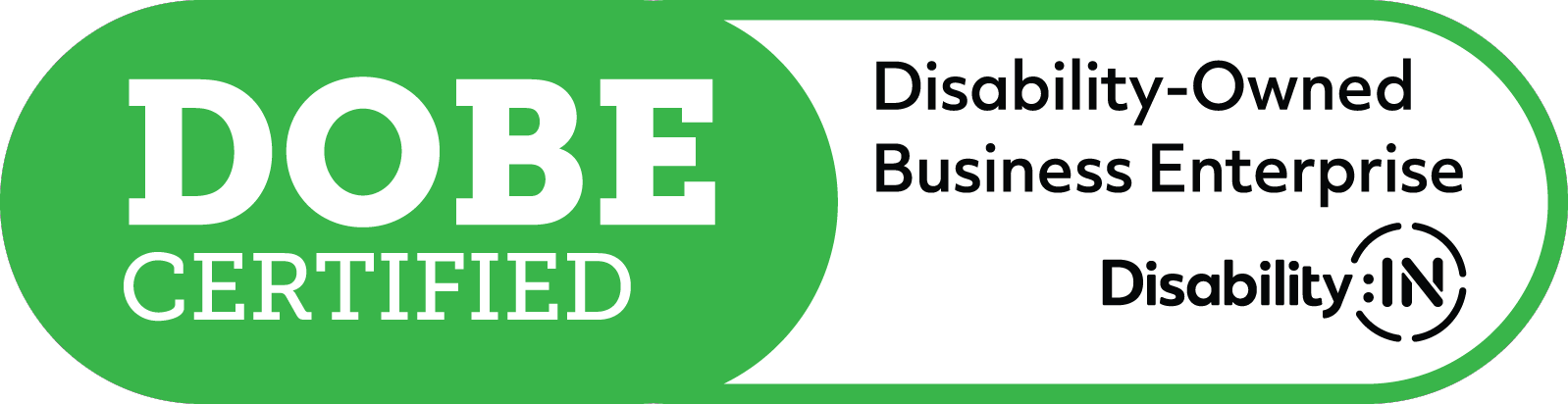 Expires date: Jul 2023Credential ID: DISABIN280072)  DFW MSDC-Minority and Woman Owned Business Enterprise – MWBEIssuing authority: DFW Minority Supplier Development Council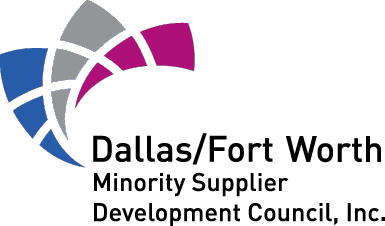 Issued date: Mar 2022Expires date: Apr 2023Credential ID: DL028063)  DFW MSDC-Small Business Enterprise – SBEIssuing authority: DFW Minority Supplier Development CouncilIssued date: Feb 2023Expires date: Apr 2024Credential ID: DL028064)  WBENC-Woman Owned Business Enterprise - WBE- CorporateIssuing authority: WBENC Issued date: Apr 2014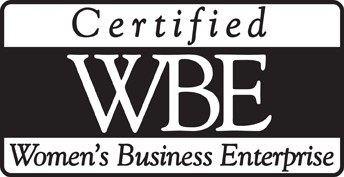 Expires date: Apr 2024Credential ID: 20051244235)  WBENC-Woman Owned Small Business - WOSB – Federal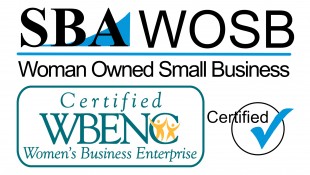 Issuing authority: WBENC Issued date: Apr 2014Expires date: Apr 2024Credential ID: W0402046)  DLA - Militarily Critical Technical Data Agreement (DD 2345)- FederalIssuing authority: United States Department of Defense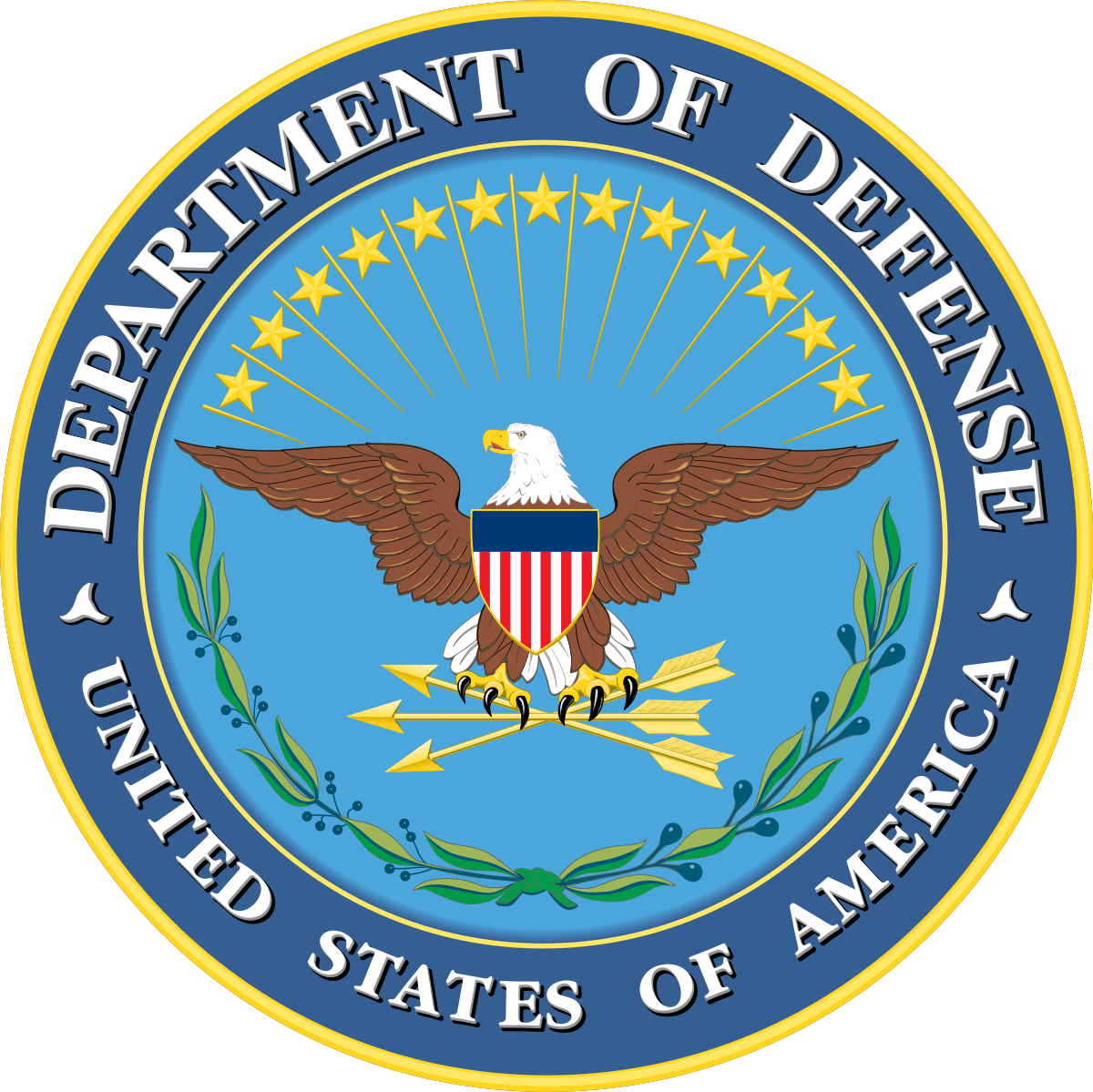 Issued date: Feb 2017Expires date: Feb 2022Credential ID: LLC-6X7E7-38297-MA7)  State of Texas HUB - Historically Underutilized BusinessIssuing authority: State of TX Issued date: Oct 2021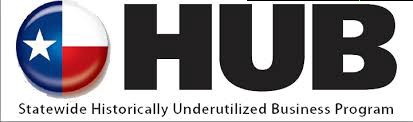 Expires date: Oct 2025Credential ID:12715042227008)  NY Empire State Development Agency MWBE/MBE - Minority Business EnterpriseIssuing authority: Empire State Development AgencyIssued date: Apr 2019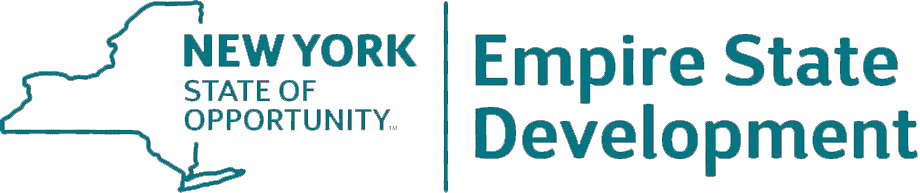 Expires date: Apr 2024Credential ID:643929)  NY Empire State Development Agency MWBE/WBE - Women Business EnterpriseIssuing authority: Empire State Development AgencyIssued date: Apr 2019Expires date: Apr 2024Credential ID:6439210) New York US DOT/Port Authority DBE - Disadvantaged Business Enterprise Issuing authority: New York US DOT/Port Authority Issued date: Apr 2019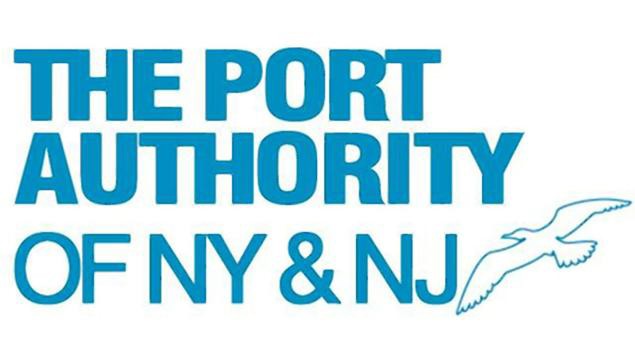 Expires date: Apr 2024Credential ID: BFDB85014N042111) NYC Small Business Services MWBE - Minority and Women owned Business Enterprises BusinessIssuing authority: NYC Small Business Services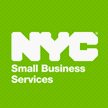 Issued date: Apr 2019Expires date: Apr 2023Credential ID: MWCERT2020-503412) NY Nassau County Office of Minority Affairs Minority/Woman-Owned Busines EnterpriseIssuing authority: NY Nassau County Office of Minority Affairs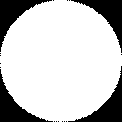 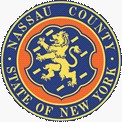 Issued date: Nov 2022Expires date: Nov 2025Credential ID: OMA-22-06113) New Jersey MWBE - Minority and Women owned Business Enterprises BusinessIssuing authority: New Jersey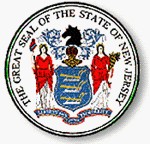 Issued date: Jun 2022Expires date: Jun 2023Credential ID: A0255-9614) State of Illinois MWBE/BEP - Business Enterprise Program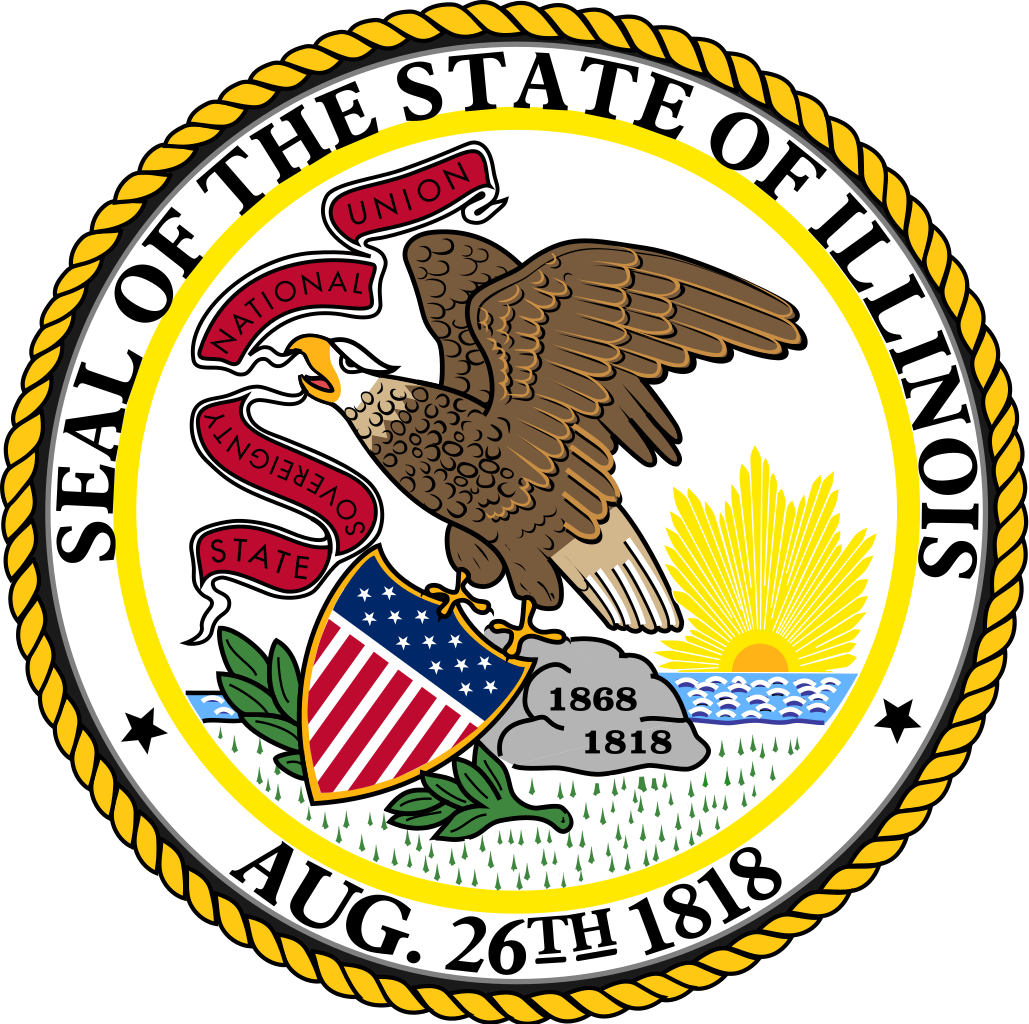 Issuing authority: State of IllinoisIssued date: Mar 2019Expires date: Mar 2024Credential ID: ----15) Commonwealth of PA Small Business Enterprise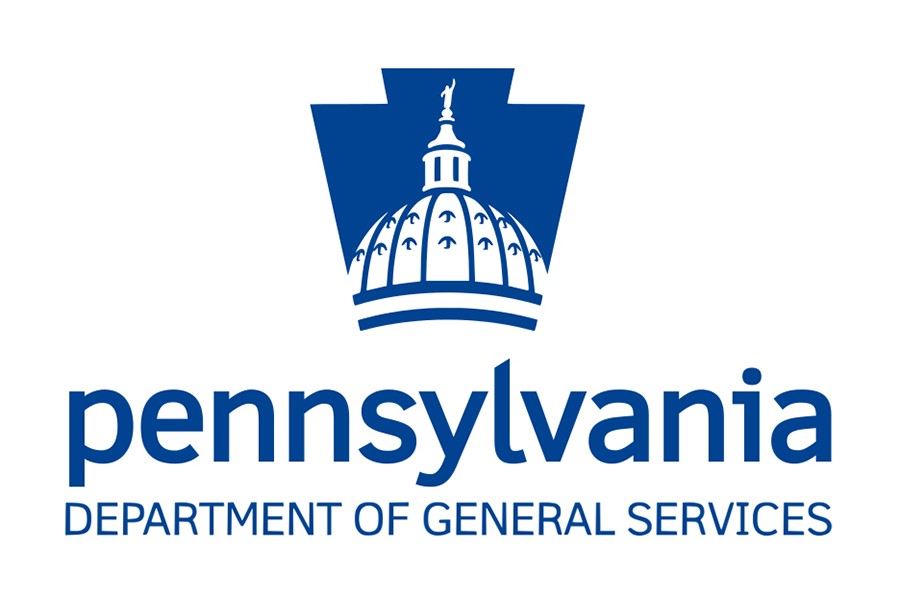 Issuing authority: Commonwealth of PA Issued date: Nov 2021Expires date: Nov 2023Credential ID: 516694202111-SDB-WD16) Delaware WBE/MBE - Women's Business Enterprise/Minority Business EnterpriseIssuing authority: Delaware - Office of Supplier Diversity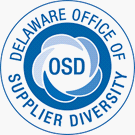 Issued date: Mar 2022Expires date: Mar 2025Credential ID: DE2203402917) Delaware SBF Wholesale - Small Business FocusIssuing authority: Delaware - Office of Supplier DiversityIssued date: Mar 2022Expires date: Mar 2025Credential ID: DE2203403018) DBE - Disadvantaged Business Enterprise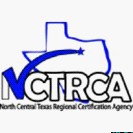 Issuing authority: NCTRCA Issued date: Apr 2022Expires date: Apr 2023Credential ID: BFDB02026Y042319) WBE - Women Business EnterpriseIssuing authority: NCTRCA Issued date: Apr 2021Expires date: Apr 2023Credential ID: BFWB70027N042320) MBE - Minority Business EnterpriseIssuing authority: NCTRCA Issued date: Apr 2021Expires date: Apr 2023Credential ID: BFMB33389N042321) City of Austin MOBE - Minority Owned Business Enterprise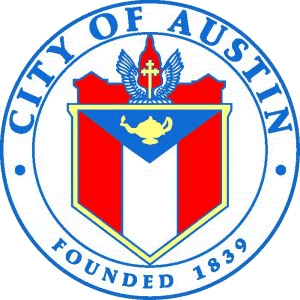 Issuing authority: City of AustinIssued date: May 2021Expires date: May 2025Credential ID: V0000091899922) City of Austin WOBE - Women Owned Business EnterpriseIssuing authority: City of AustinIssued date: May 2021Expires date: May 2025Credential ID: V0000091899923) Nashville and Davidson County Minority and Women BAO - Business Assistance OfficeIssuing authority: Metropolitan Government of Nashville and Davidson County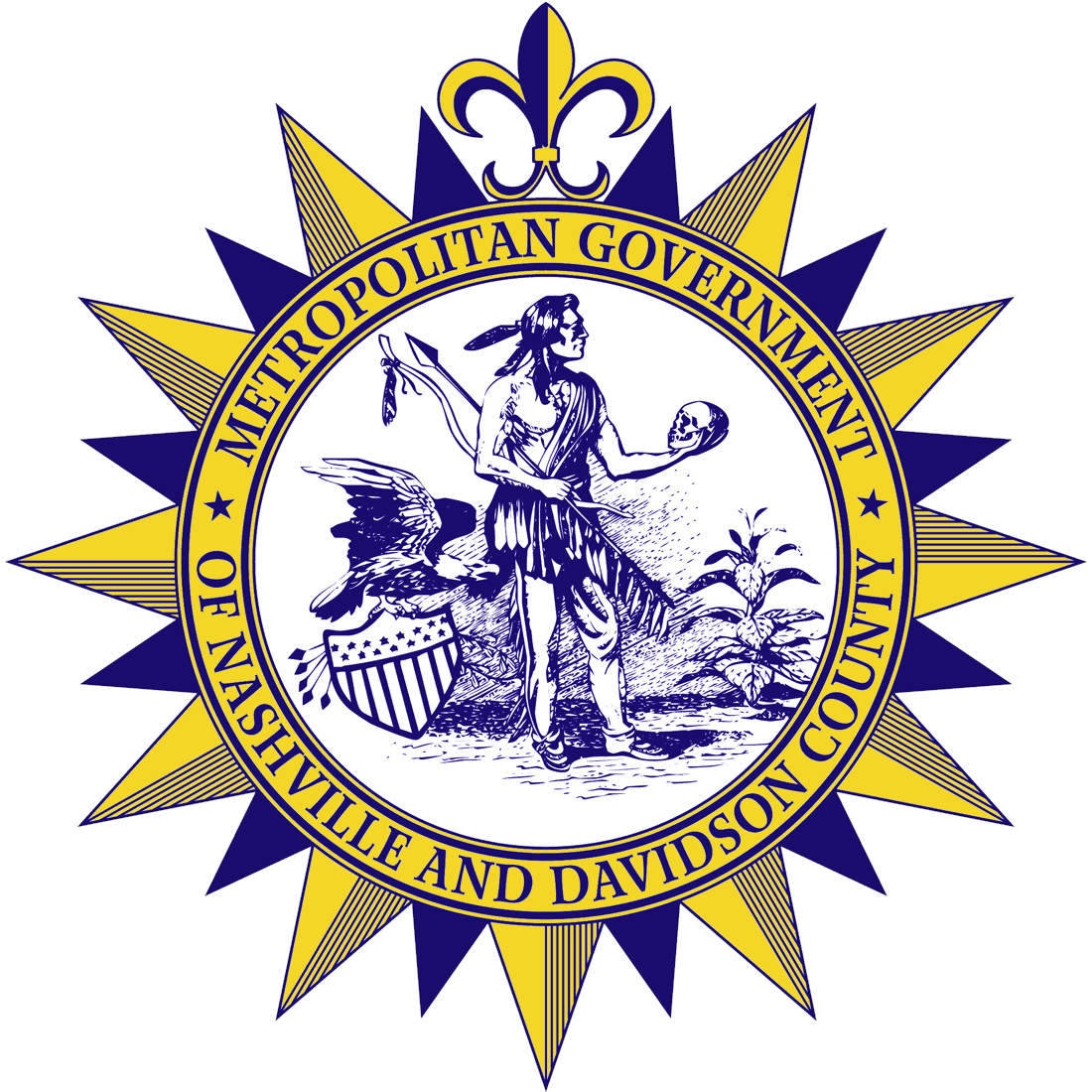 Issued date: Jun 2022Expires date: Jun 2023Credential ID: 2347924) Small Business Administration 8(a)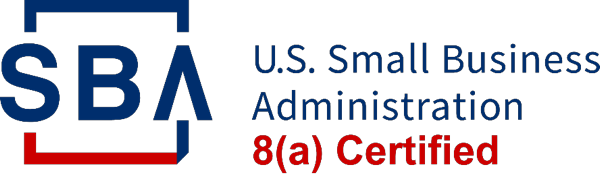 Issuing authority: Small Business Administration 8(a) Credential ID: In ProcessLicenses25) TX HHS Wholesale Distributor of Prescription Drugs Issuing authority: Texas Health and Human Services Issued date: Dec 2019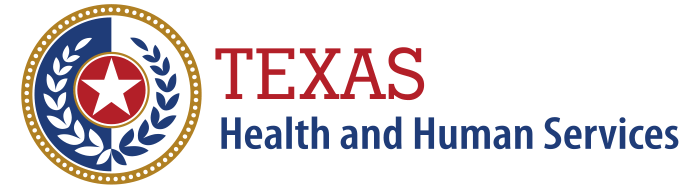 Expires date: Nov 2024Credential ID: 100061026) TX HHS Wholesale Device DistributorIssuing authority: Texas Health and Human ServicesIssued date: Feb 2019Expires date: Feb 2023Credential ID: 1000628